Doawload app trên Appstore hoặc CH Play (có biểu tượng app như hình)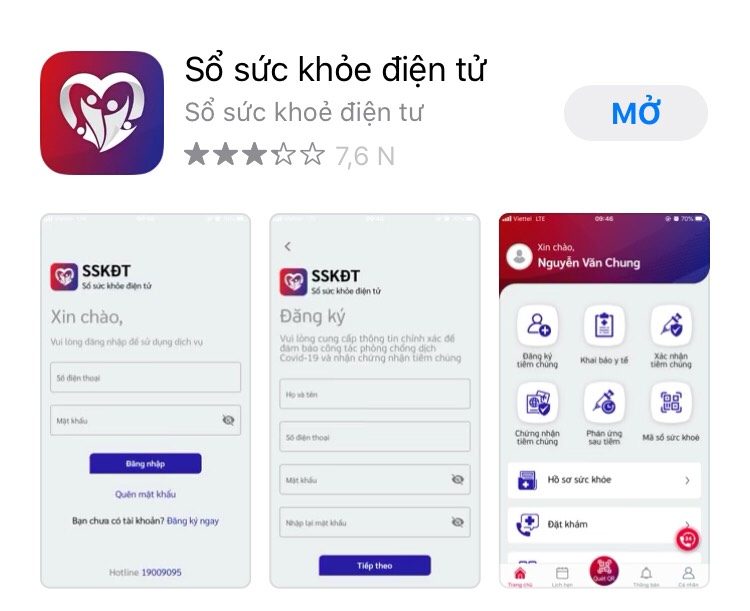 Đăng ký tài khoản nếu đăng nhập lần đầu, chưa có tài khoản. Nhấn vào nút “Đăng ký”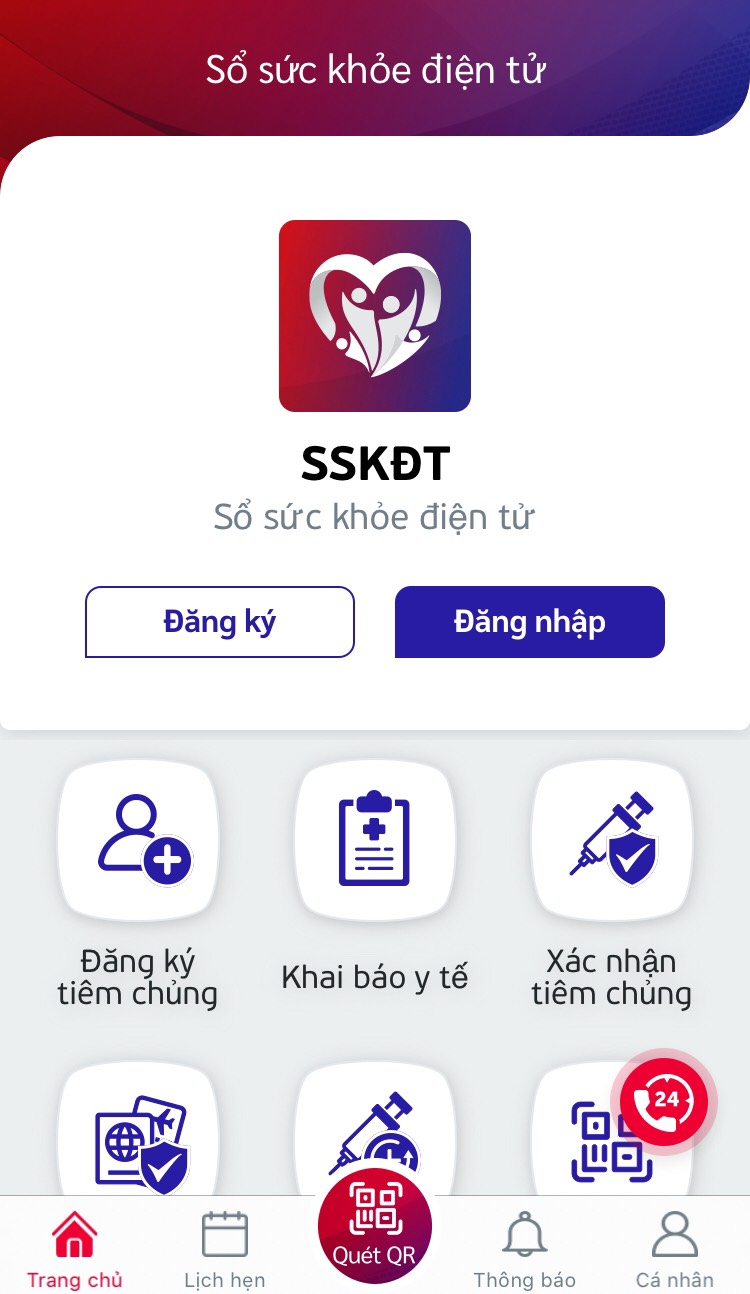 Điền đầy đủ thông tin và mật khẩu theo form đăng ký, sau đó ấn vào nút “Tiếp theo”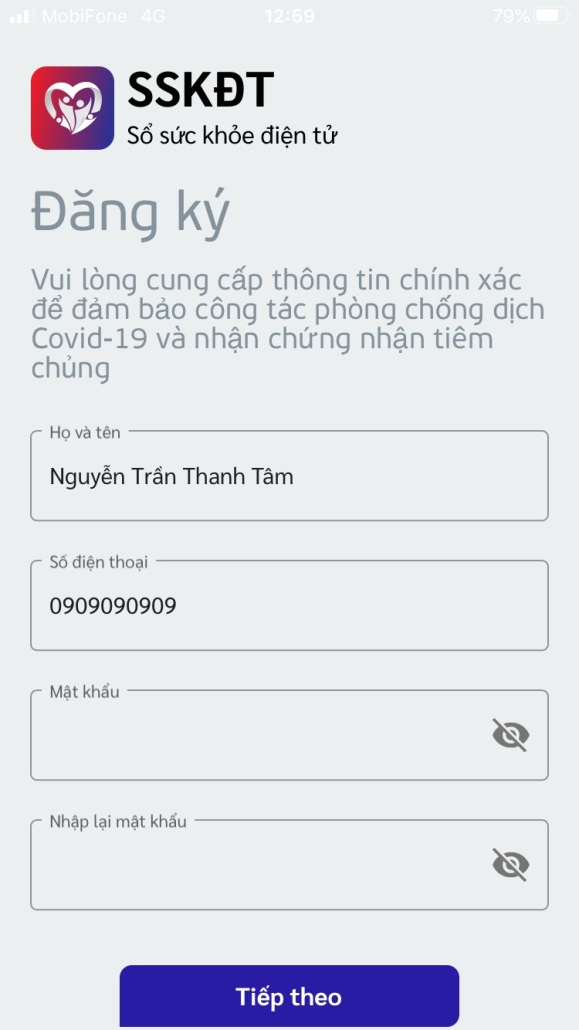 Điền mã xác minh từ tin nhắn nhận được vào dãy yêu cầu. Nếu nhập đúng, màn hình sẽ hiện thị thông báo như sau , và tự động trở về trang đăng nhập.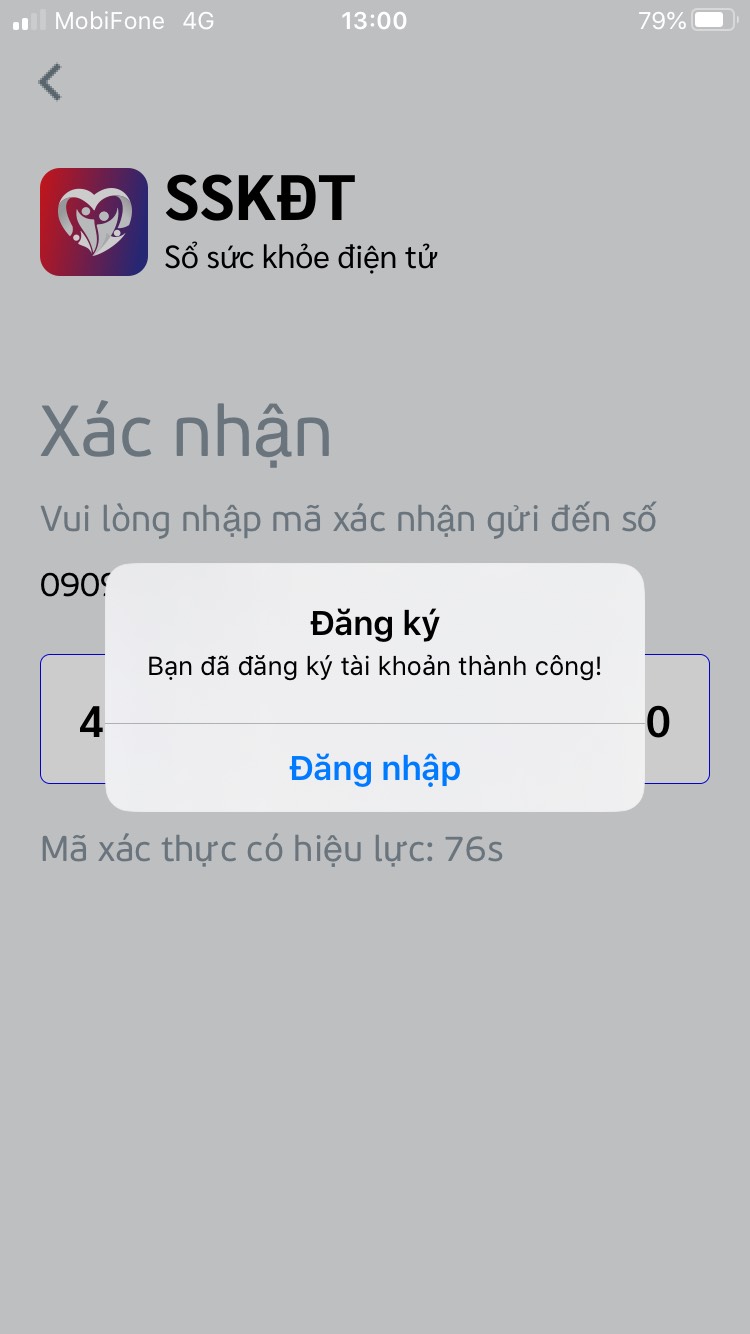 Điền thông tin đăng nhập đã đăng ký như ban đầu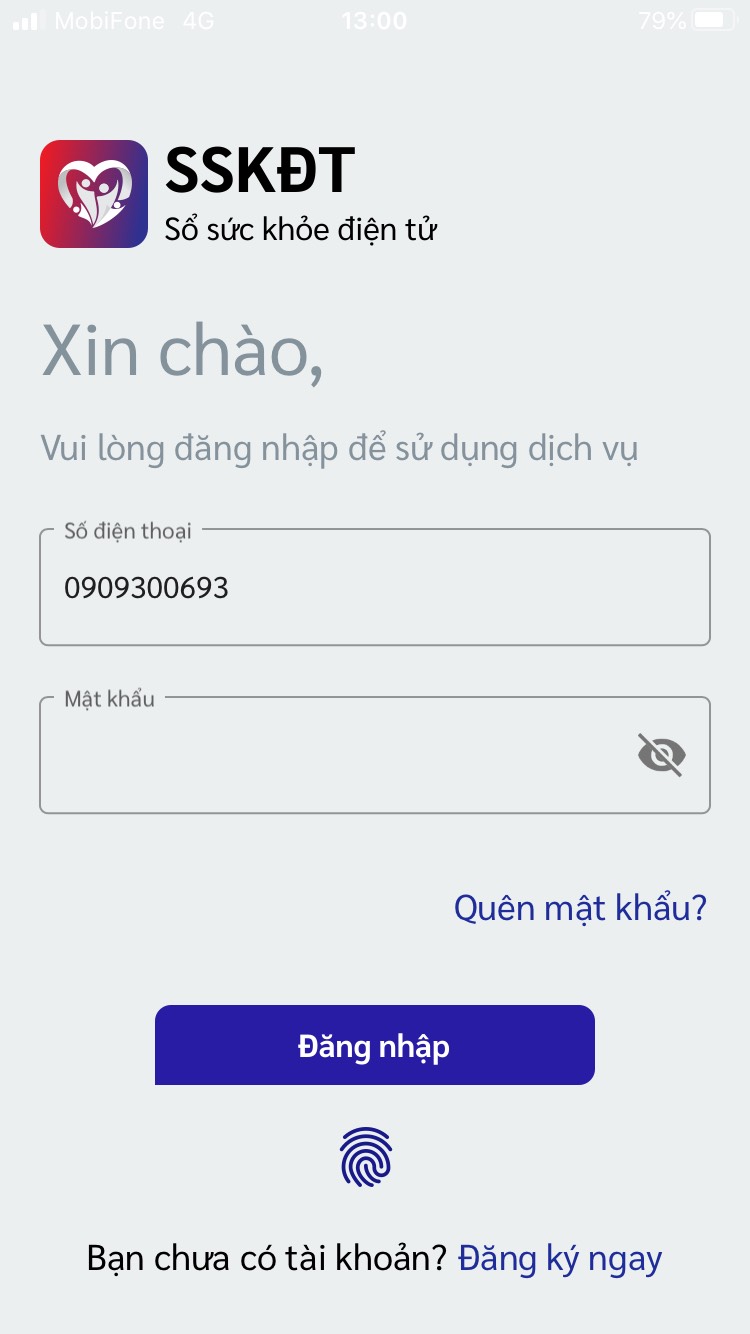 Xem thông tin về tiêm vacxin Covid-19, chọn mục “Xác nhận tiêm chủng”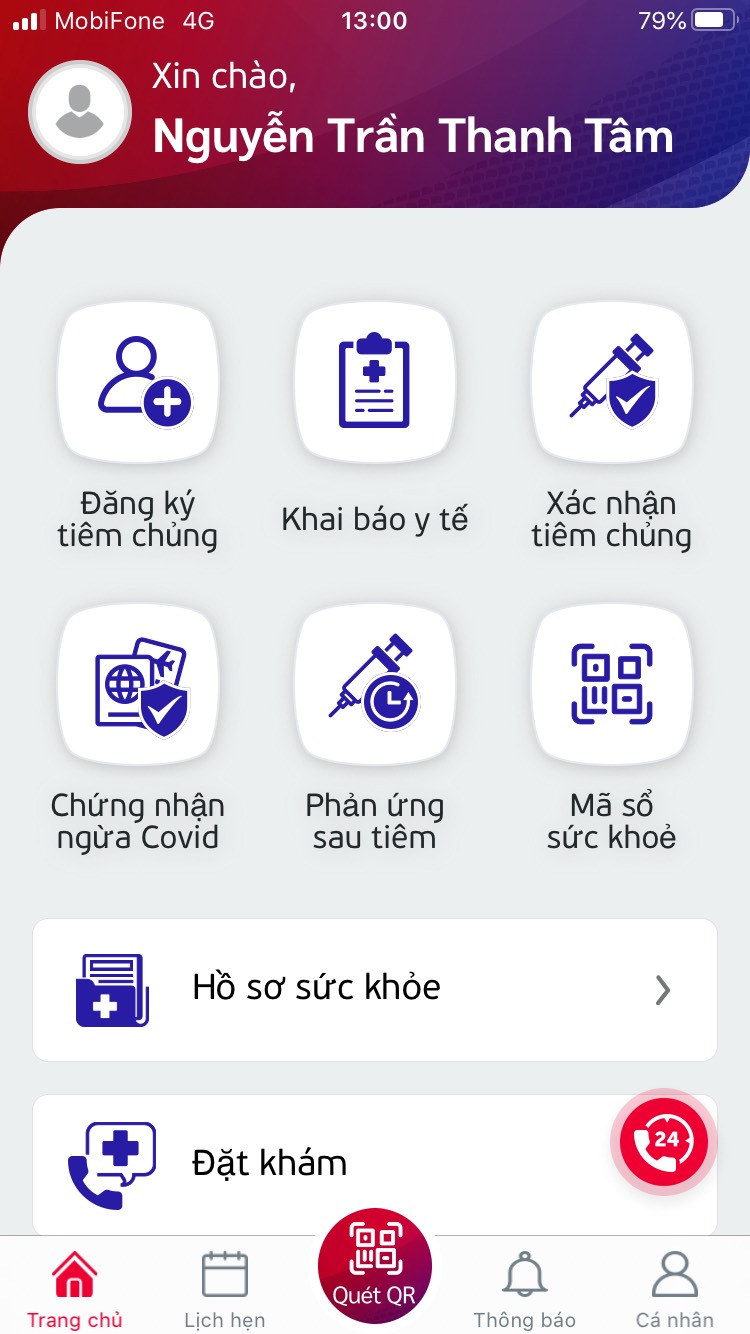 Nhấp vào lần lượt các mục để xem thông tin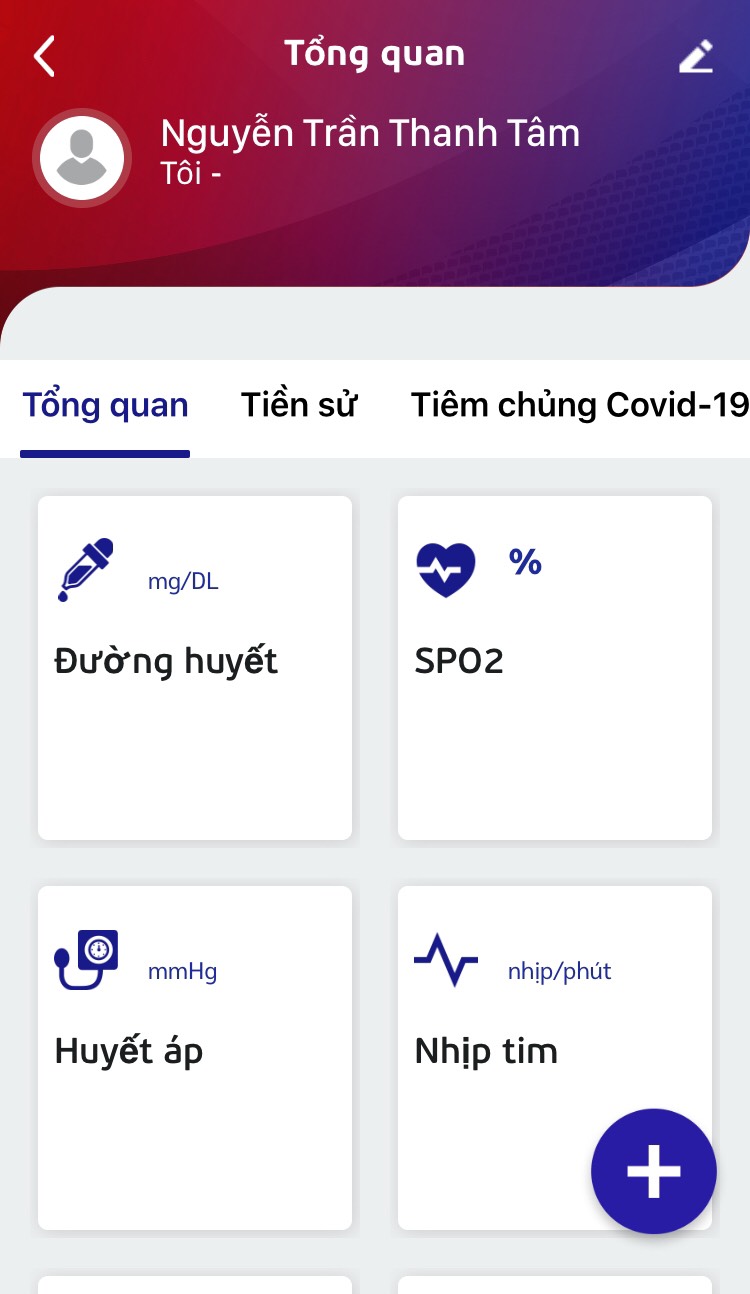 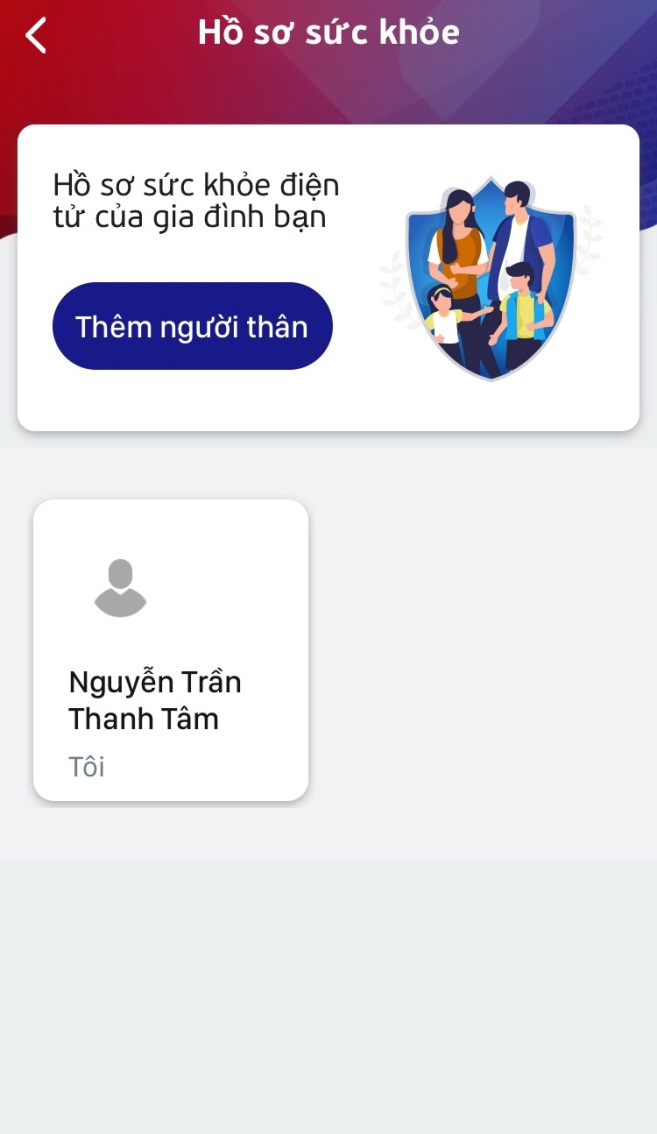 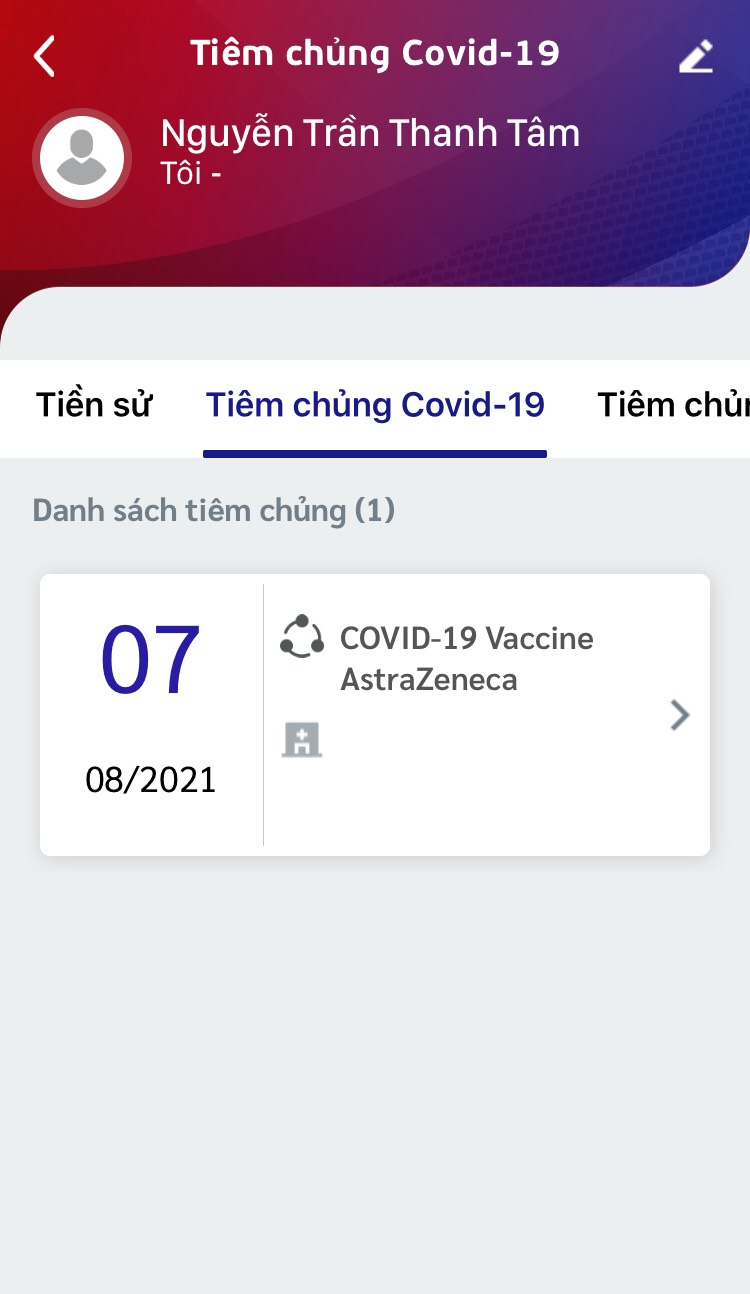 Sau khi cài đặt xong, thầy cô cần điền đủ thông tin cá nhân để sau này được cấp thẻ xanh .Thầy cô vào mục "Cá nhân" ở góc dưới màn hình, rồi điền thông tin còn thiếu vào form và nhấn "Lưu" nhé .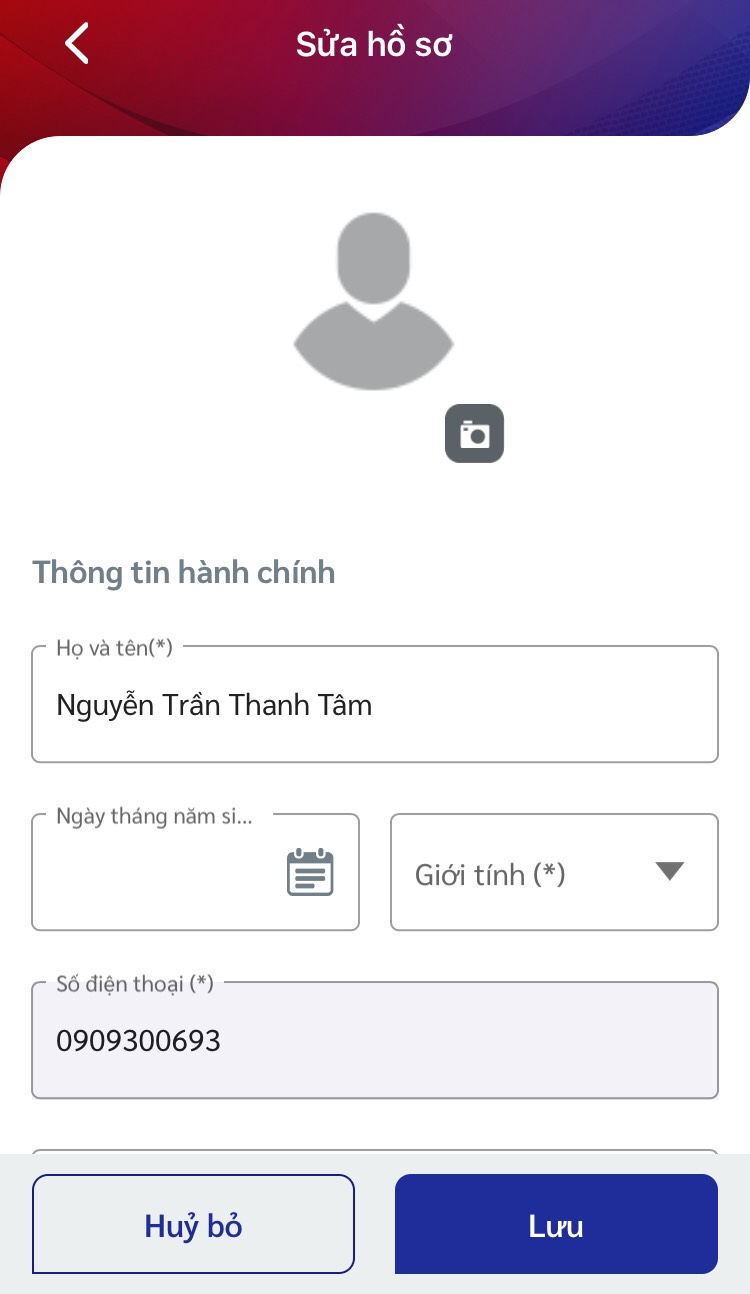 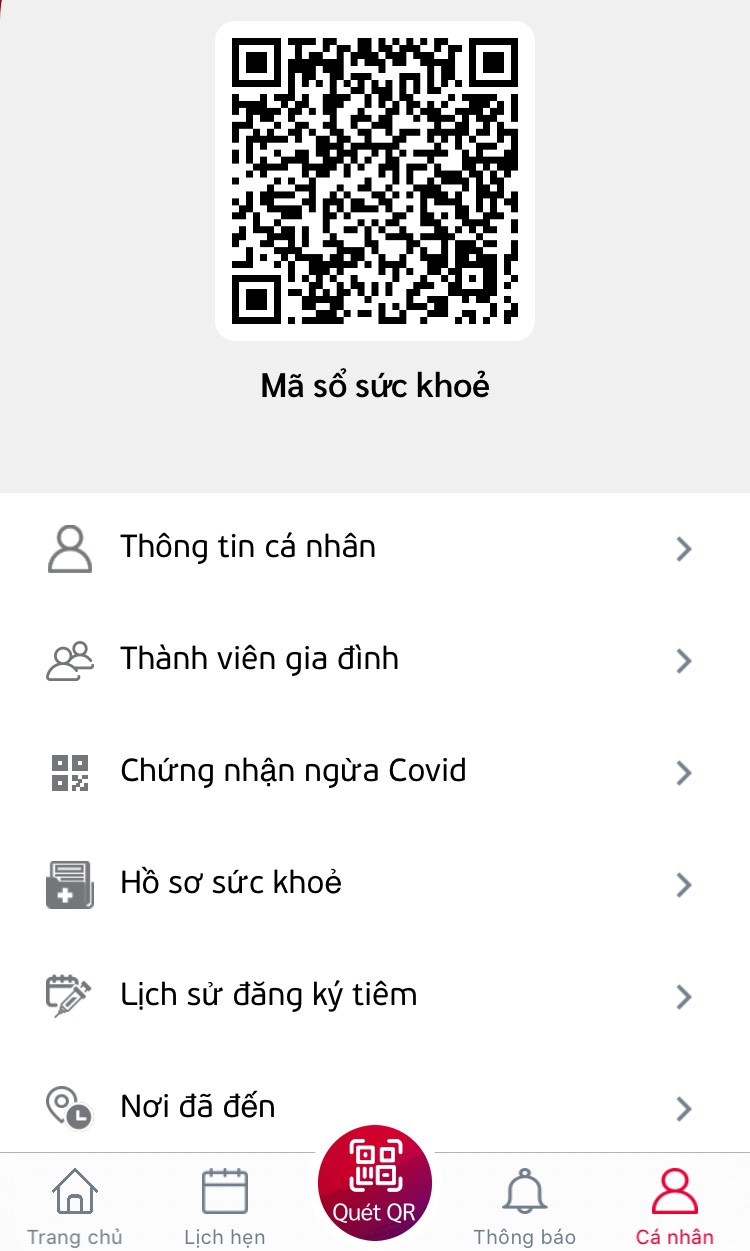 